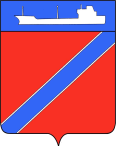 ПОСТАНОВЛЕНИЕАДМИНИСТРАЦИЯ ТУАПСИНСКОГО ГОРОДСКОГО ПОСЕЛЕНИЯТУАПСИНСКОГО РАЙОНАот _18.06.2018г.__                                                                         № __661___г. ТуапсеОб установлении публичного сервитута на земельный участок с кадастровым номером: 23:51:0000000:80, по адресу: Краснодарский край, г. Туапсе, ул. Сочинская, 42 АВ соответствии с Градостроительным кодексом Российской Федерации, Федеральным законом от 6 октября 2003 года № 131- ФЗ «Об общих принципах организации местного самоуправления в Российской Федерации», Правилами землепользования и застройки Туапсинского городского поселения Туапсинского района, утвержденными решением Совета Туапсинского городского поселения Туапсинского района от 24 сентября 2015 года № 43.2, принимая во внимание заключение о результатах публичных слушаний от        17  мая  2018 года,     п о с т а н о в л я ю:1. Установить публичный сервитут на земельный участок: 1) сведения о земельном участке: земельный участок, категория земель: земли населенных пунктов – для размещения объектов коммунально-складского назначения, площадь: 4063 кв.м., адрес: Краснодарский край, г. Туапсе, ул. Сочинская, 42 А, кадастровый номер: 23:51:0000000:80 (далее – Земельный участок);2) правообладатель Земельного участка: Общество с ограниченной ответственностью «РН - Туапсинский нефтеперерабатывающий завод»,  номер, дата государственной регистрации права: 23:51:0000000:80-23/013/2017-3, 14.09.2017 г.3) содержание публичного сервитута и зона его действия: публичный сервитут устанавливается в целях принятия в муниципальную собственность пешеходного перехода, расположенного по адресу: Краснодарский край, г. Туапсе, ул. Сочинская,  площадь, обременяемая сервитутом: 181 кв.м., согласно схеме расположения земельного участка или земельных участков на кадастровом плане территории, подготовленной муниципальным бюджетным учреждением Туапсинского городского поселения «Управление земельных ресурсов» ;4) срок действия публичного сервитута: постоянный сервитут;2. Отделу имущественных и земельных отношений (Винтер):1) опубликовать настоящее постановление в газете «Черноморье сегодня»;2) разместить настоящее постановление на официальном сайте администрации Туапсинского городского поселения Туапсинского района в информационно – телекоммуникационной сети «Интернет»;3)  в течение пяти рабочих дней со дня вступления в силу настоящего постановления в порядке информационного взаимодействия направить настоящее постановление в филиал Федерального бюджетного учреждения «Федеральная кадастровая палата Федеральной службы государственной регистрации кадастра и картографии по Краснодарскому краю» для внесения изменений в сведения государственного кадастра недвижимости в соответствии с пунктом 1 настоящего постановления.3. Контроль за выполнением настоящего постановления возложить на заместителя главы администрации Туапсинского городского поселения Туапсинского района М.В. Кривопалова.4. Постановление вступает в силу со дня его подписания.  Глава Туапсинского городского поселения Туапсинского района  	                                                                           В.К. Зверев